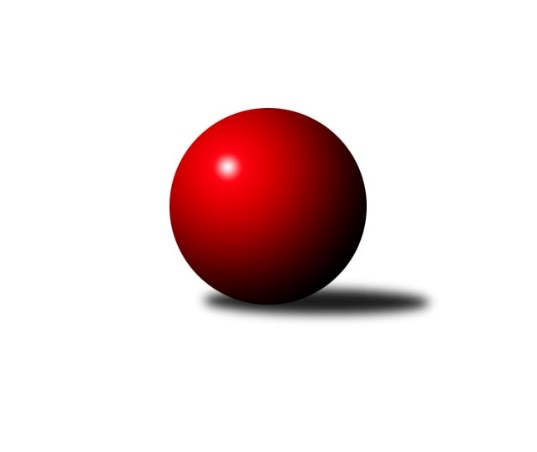 Č.20Ročník 2011/2012	16.7.2024 3. KLM C 2011/2012Statistika 20. kolaTabulka družstev:		družstvo	záp	výh	rem	proh	skore	sety	průměr	body	plné	dorážka	chyby	1.	TJ Prostějov ˝A˝	20	16	0	4	109.5 : 50.5 	(283.5 : 196.5)	3179	32	2127	1052	23.8	2.	KK Zábřeh ˝B˝	20	15	1	4	103.0 : 57.0 	(277.0 : 203.0)	3144	31	2134	1010	27.8	3.	SK Camo Slavičín ˝A˝	20	14	0	6	93.0 : 67.0 	(248.0 : 232.0)	3128	28	2118	1010	26.3	4.	TJ Horní Benešov ˝A˝	20	11	1	8	89.0 : 71.0 	(250.5 : 229.5)	3160	23	2135	1026	26.9	5.	TJ Spartak Přerov ˝B˝	20	10	0	10	87.5 : 72.5 	(242.5 : 237.5)	3107	20	2123	984	29.3	6.	SKK Ostrava ˝A˝	20	9	1	10	76.5 : 83.5 	(248.0 : 232.0)	3131	19	2116	1015	35.7	7.	TJ Tatran Litovel ˝A˝	20	6	4	10	70.5 : 89.5 	(235.0 : 245.0)	3092	16	2114	978	32.5	8.	TJ  Krnov ˝A˝	20	7	2	11	67.0 : 93.0 	(209.5 : 270.5)	3088	16	2110	978	41.5	9.	TJ Sokol Michálkovice ˝B˝	20	7	1	12	75.0 : 85.0 	(251.0 : 229.0)	3102	15	2113	989	34.9	10.	HKK Olomouc ˝B˝	20	7	1	12	64.0 : 96.0 	(212.5 : 267.5)	3092	15	2115	976	37	11.	TJ Sokol Machová ˝A˝	20	6	1	13	64.0 : 96.0 	(206.0 : 274.0)	3078	13	2102	975	36.8	12.	SKK Jeseník ˝A˝	20	5	2	13	61.0 : 99.0 	(216.5 : 263.5)	3066	12	2085	982	37.7Tabulka doma:		družstvo	záp	výh	rem	proh	skore	sety	průměr	body	maximum	minimum	1.	KK Zábřeh ˝B˝	10	10	0	0	60.0 : 20.0 	(150.5 : 89.5)	3257	20	3342	3186	2.	SK Camo Slavičín ˝A˝	10	9	0	1	54.0 : 26.0 	(129.5 : 110.5)	3218	18	3332	3110	3.	TJ Prostějov ˝A˝	10	8	0	2	56.0 : 24.0 	(142.5 : 97.5)	3140	16	3203	3075	4.	TJ Horní Benešov ˝A˝	10	8	0	2	52.5 : 27.5 	(132.5 : 107.5)	3189	16	3291	3015	5.	TJ Spartak Přerov ˝B˝	10	6	0	4	49.0 : 31.0 	(129.0 : 111.0)	3279	12	3386	3111	6.	TJ Sokol Michálkovice ˝B˝	10	6	0	4	47.0 : 33.0 	(140.5 : 99.5)	3044	12	3129	2959	7.	SKK Ostrava ˝A˝	10	5	1	4	41.5 : 38.5 	(124.5 : 115.5)	3039	11	3136	2956	8.	TJ Sokol Machová ˝A˝	10	5	0	5	40.0 : 40.0 	(112.0 : 128.0)	3089	10	3161	3045	9.	HKK Olomouc ˝B˝	10	5	0	5	37.0 : 43.0 	(109.0 : 131.0)	3130	10	3247	3043	10.	TJ Tatran Litovel ˝A˝	10	3	3	4	37.5 : 42.5 	(119.5 : 120.5)	3131	9	3234	3037	11.	TJ  Krnov ˝A˝	10	4	1	5	33.0 : 47.0 	(105.5 : 134.5)	3056	9	3180	2966	12.	SKK Jeseník ˝A˝	10	3	2	5	37.0 : 43.0 	(123.0 : 117.0)	3116	8	3229	3069Tabulka venku:		družstvo	záp	výh	rem	proh	skore	sety	průměr	body	maximum	minimum	1.	TJ Prostějov ˝A˝	10	8	0	2	53.5 : 26.5 	(141.0 : 99.0)	3183	16	3347	3003	2.	KK Zábřeh ˝B˝	10	5	1	4	43.0 : 37.0 	(126.5 : 113.5)	3131	11	3242	2960	3.	SK Camo Slavičín ˝A˝	10	5	0	5	39.0 : 41.0 	(118.5 : 121.5)	3118	10	3268	3016	4.	TJ Spartak Přerov ˝B˝	10	4	0	6	38.5 : 41.5 	(113.5 : 126.5)	3088	8	3176	2949	5.	SKK Ostrava ˝A˝	10	4	0	6	35.0 : 45.0 	(123.5 : 116.5)	3142	8	3332	2979	6.	TJ Horní Benešov ˝A˝	10	3	1	6	36.5 : 43.5 	(118.0 : 122.0)	3172	7	3321	3027	7.	TJ  Krnov ˝A˝	10	3	1	6	34.0 : 46.0 	(104.0 : 136.0)	3092	7	3183	2991	8.	TJ Tatran Litovel ˝A˝	10	3	1	6	33.0 : 47.0 	(115.5 : 124.5)	3087	7	3251	2915	9.	HKK Olomouc ˝B˝	10	2	1	7	27.0 : 53.0 	(103.5 : 136.5)	3087	5	3235	2945	10.	SKK Jeseník ˝A˝	10	2	0	8	24.0 : 56.0 	(93.5 : 146.5)	3061	4	3186	2828	11.	TJ Sokol Michálkovice ˝B˝	10	1	1	8	28.0 : 52.0 	(110.5 : 129.5)	3108	3	3223	3012	12.	TJ Sokol Machová ˝A˝	10	1	1	8	24.0 : 56.0 	(94.0 : 146.0)	3077	3	3185	2939Tabulka podzimní části:		družstvo	záp	výh	rem	proh	skore	sety	průměr	body	doma	venku	1.	SK Camo Slavičín ˝A˝	11	9	0	2	57.0 : 31.0 	(141.0 : 123.0)	3145	18 	6 	0 	0 	3 	0 	2	2.	TJ Horní Benešov ˝A˝	11	8	1	2	58.5 : 29.5 	(148.0 : 116.0)	3208	17 	5 	0 	1 	3 	1 	1	3.	TJ Prostějov ˝A˝	11	8	0	3	55.5 : 32.5 	(151.0 : 113.0)	3137	16 	5 	0 	1 	3 	0 	2	4.	KK Zábřeh ˝B˝	11	7	0	4	52.0 : 36.0 	(153.0 : 111.0)	3161	14 	5 	0 	0 	2 	0 	4	5.	TJ Spartak Přerov ˝B˝	11	6	0	5	51.5 : 36.5 	(142.0 : 122.0)	3169	12 	4 	0 	1 	2 	0 	4	6.	TJ Sokol Michálkovice ˝B˝	11	5	0	6	47.0 : 41.0 	(135.5 : 128.5)	3128	10 	4 	0 	1 	1 	0 	5	7.	SKK Ostrava ˝A˝	11	5	0	6	41.5 : 46.5 	(137.5 : 126.5)	3135	10 	3 	0 	2 	2 	0 	4	8.	SKK Jeseník ˝A˝	11	4	2	5	39.0 : 49.0 	(120.5 : 143.5)	3053	10 	2 	2 	2 	2 	0 	3	9.	HKK Olomouc ˝B˝	11	4	0	7	32.0 : 56.0 	(120.0 : 144.0)	3081	8 	3 	0 	3 	1 	0 	4	10.	TJ  Krnov ˝A˝	11	3	1	7	32.0 : 56.0 	(108.5 : 155.5)	3079	7 	2 	0 	3 	1 	1 	4	11.	TJ Sokol Machová ˝A˝	11	2	1	8	32.0 : 56.0 	(106.0 : 158.0)	3068	5 	2 	0 	3 	0 	1 	5	12.	TJ Tatran Litovel ˝A˝	11	2	1	8	30.0 : 58.0 	(121.0 : 143.0)	3082	5 	1 	1 	4 	1 	0 	4Tabulka jarní části:		družstvo	záp	výh	rem	proh	skore	sety	průměr	body	doma	venku	1.	KK Zábřeh ˝B˝	9	8	1	0	51.0 : 21.0 	(124.0 : 92.0)	3145	17 	5 	0 	0 	3 	1 	0 	2.	TJ Prostějov ˝A˝	9	8	0	1	54.0 : 18.0 	(132.5 : 83.5)	3216	16 	3 	0 	1 	5 	0 	0 	3.	TJ Tatran Litovel ˝A˝	9	4	3	2	40.5 : 31.5 	(114.0 : 102.0)	3117	11 	2 	2 	0 	2 	1 	2 	4.	SK Camo Slavičín ˝A˝	9	5	0	4	36.0 : 36.0 	(107.0 : 109.0)	3126	10 	3 	0 	1 	2 	0 	3 	5.	SKK Ostrava ˝A˝	9	4	1	4	35.0 : 37.0 	(110.5 : 105.5)	3113	9 	2 	1 	2 	2 	0 	2 	6.	TJ  Krnov ˝A˝	9	4	1	4	35.0 : 37.0 	(101.0 : 115.0)	3095	9 	2 	1 	2 	2 	0 	2 	7.	TJ Spartak Přerov ˝B˝	9	4	0	5	36.0 : 36.0 	(100.5 : 115.5)	3064	8 	2 	0 	3 	2 	0 	2 	8.	TJ Sokol Machová ˝A˝	9	4	0	5	32.0 : 40.0 	(100.0 : 116.0)	3093	8 	3 	0 	2 	1 	0 	3 	9.	HKK Olomouc ˝B˝	9	3	1	5	32.0 : 40.0 	(92.5 : 123.5)	3100	7 	2 	0 	2 	1 	1 	3 	10.	TJ Horní Benešov ˝A˝	9	3	0	6	30.5 : 41.5 	(102.5 : 113.5)	3124	6 	3 	0 	1 	0 	0 	5 	11.	TJ Sokol Michálkovice ˝B˝	9	2	1	6	28.0 : 44.0 	(115.5 : 100.5)	3059	5 	2 	0 	3 	0 	1 	3 	12.	SKK Jeseník ˝A˝	9	1	0	8	22.0 : 50.0 	(96.0 : 120.0)	3094	2 	1 	0 	3 	0 	0 	5 Zisk bodů pro družstvo:		jméno hráče	družstvo	body	zápasy	v %	dílčí body	sety	v %	1.	Petr Pospíšilík 	TJ Prostějov ˝A˝ 	18	/	19	(95%)	59	/	76	(78%)	2.	Václav Smejkal 	SKK Jeseník ˝A˝ 	16	/	20	(80%)	47	/	80	(59%)	3.	Bronislav Diviš 	TJ Prostějov ˝A˝ 	15.5	/	19	(82%)	51.5	/	76	(68%)	4.	Miroslav Míšek 	TJ Sokol Machová ˝A˝ 	15	/	20	(75%)	48.5	/	80	(61%)	5.	Jiří Trnka 	SKK Ostrava ˝A˝ 	14	/	20	(70%)	52	/	80	(65%)	6.	Petr Řepecký 	TJ Sokol Michálkovice ˝B˝ 	14	/	20	(70%)	49.5	/	80	(62%)	7.	Miroslav Talášek 	TJ Tatran Litovel ˝A˝ 	13	/	17	(76%)	44.5	/	68	(65%)	8.	Karel Ivaniš 	SK Camo Slavičín ˝A˝ 	13	/	18	(72%)	45	/	72	(63%)	9.	Petr Holas 	SKK Ostrava ˝A˝ 	13	/	20	(65%)	50	/	80	(63%)	10.	Bohuslav Čuba 	TJ Horní Benešov ˝A˝ 	13	/	20	(65%)	45	/	80	(56%)	11.	Marek Ollinger 	KK Zábřeh ˝B˝ 	13	/	20	(65%)	44.5	/	80	(56%)	12.	Milan Dovrtěl 	TJ Sokol Machová ˝A˝ 	13	/	20	(65%)	38	/	80	(48%)	13.	Miroslav Petřek ml.	TJ Horní Benešov ˝A˝ 	12	/	19	(63%)	44	/	76	(58%)	14.	Michal Albrecht 	KK Zábřeh ˝B˝ 	12	/	20	(60%)	47	/	80	(59%)	15.	Kamil Kubeša 	TJ Horní Benešov ˝A˝ 	12	/	20	(60%)	42.5	/	80	(53%)	16.	Vladimír Mánek 	TJ Spartak Přerov ˝B˝ 	11.5	/	17	(68%)	38	/	68	(56%)	17.	Michal Klich 	TJ Horní Benešov ˝A˝ 	11.5	/	18	(64%)	39.5	/	72	(55%)	18.	Milan Kanda 	TJ Spartak Přerov ˝B˝ 	11	/	14	(79%)	38	/	56	(68%)	19.	Josef Karafiát 	KK Zábřeh ˝B˝ 	11	/	17	(65%)	42.5	/	68	(63%)	20.	Kamil Axman 	TJ Tatran Litovel ˝A˝ 	11	/	18	(61%)	38	/	72	(53%)	21.	David Čulík 	TJ Tatran Litovel ˝A˝ 	11	/	19	(58%)	42.5	/	76	(56%)	22.	Rostislav Gorecký 	SK Camo Slavičín ˝A˝ 	11	/	20	(55%)	44	/	80	(55%)	23.	Michal Smejkal 	SKK Jeseník ˝A˝ 	11	/	20	(55%)	39.5	/	80	(49%)	24.	Jiří Zimek 	SK Camo Slavičín ˝A˝ 	10	/	15	(67%)	31.5	/	60	(53%)	25.	Josef Linhart 	TJ Sokol Michálkovice ˝B˝ 	10	/	16	(63%)	40.5	/	64	(63%)	26.	Michal Zych 	TJ Sokol Michálkovice ˝B˝ 	10	/	17	(59%)	34	/	68	(50%)	27.	Petr Vácha 	TJ Spartak Přerov ˝B˝ 	10	/	18	(56%)	36.5	/	72	(51%)	28.	Jiří Michálek 	KK Zábřeh ˝B˝ 	10	/	19	(53%)	48.5	/	76	(64%)	29.	Miroslav Znojil 	TJ Prostějov ˝A˝ 	10	/	19	(53%)	38	/	76	(50%)	30.	Martin Marek 	KK Zábřeh ˝B˝ 	10	/	19	(53%)	34.5	/	76	(45%)	31.	Petr Černohous 	TJ Prostějov ˝A˝ 	9	/	10	(90%)	27	/	40	(68%)	32.	Václav Ondruch 	KK Zábřeh ˝B˝ 	9	/	11	(82%)	29	/	44	(66%)	33.	Stanislav Beňa st.	TJ Spartak Přerov ˝B˝ 	9	/	16	(56%)	33.5	/	64	(52%)	34.	Jiří Čamek 	TJ Tatran Litovel ˝A˝ 	9	/	16	(56%)	32	/	64	(50%)	35.	Libor Pekárek ml. 	SK Camo Slavičín ˝A˝ 	9	/	16	(56%)	31.5	/	64	(49%)	36.	Bedřich Pluhař 	TJ  Krnov ˝A˝ 	9	/	16	(56%)	29.5	/	64	(46%)	37.	Roman Rolenc 	TJ Prostějov ˝A˝ 	9	/	17	(53%)	37.5	/	68	(55%)	38.	Josef Jurášek 	TJ Sokol Michálkovice ˝B˝ 	9	/	18	(50%)	37	/	72	(51%)	39.	Petr Vaněk 	TJ  Krnov ˝A˝ 	9	/	20	(45%)	36	/	80	(45%)	40.	Jan Pernica 	TJ Prostějov ˝A˝ 	8	/	13	(62%)	27.5	/	52	(53%)	41.	Jiří Fárek 	SKK Jeseník ˝A˝ 	8	/	16	(50%)	32.5	/	64	(51%)	42.	Pavel Sláma 	SK Camo Slavičín ˝A˝ 	8	/	16	(50%)	30.5	/	64	(48%)	43.	Jiří Kropáč 	HKK Olomouc ˝B˝ 	8	/	17	(47%)	35.5	/	68	(52%)	44.	Tomáš Rechtoris 	TJ Sokol Michálkovice ˝B˝ 	8	/	18	(44%)	36.5	/	72	(51%)	45.	Vlastimil Kotrla 	TJ  Krnov ˝A˝ 	8	/	19	(42%)	36.5	/	76	(48%)	46.	Aleš Čapka 	HKK Olomouc ˝B˝ 	7	/	11	(64%)	23	/	44	(52%)	47.	Jiří Divila ml. 	TJ Spartak Přerov ˝B˝ 	7	/	11	(64%)	23	/	44	(52%)	48.	Pavel Gerlich 	SKK Ostrava ˝A˝ 	7	/	16	(44%)	34	/	64	(53%)	49.	Vojtěch Venclík 	TJ Spartak Přerov ˝B˝ 	7	/	17	(41%)	29.5	/	68	(43%)	50.	Miroslav Pytel 	SKK Ostrava ˝A˝ 	7	/	17	(41%)	28.5	/	68	(42%)	51.	Václav Hrejzek 	TJ Sokol Michálkovice ˝B˝ 	7	/	18	(39%)	34.5	/	72	(48%)	52.	Jiří Jedlička 	TJ  Krnov ˝A˝ 	7	/	18	(39%)	33	/	72	(46%)	53.	Radek Stoklásek 	TJ Sokol Machová ˝A˝ 	7	/	18	(39%)	32	/	72	(44%)	54.	Libor Tkáč 	SKK Ostrava ˝A˝ 	7	/	19	(37%)	36.5	/	76	(48%)	55.	Petr Dankovič 	TJ Horní Benešov ˝A˝ 	7	/	19	(37%)	35	/	76	(46%)	56.	Petr Šulák 	SKK Jeseník ˝A˝ 	7	/	20	(35%)	34	/	80	(43%)	57.	Vladimír Korta 	SKK Ostrava ˝A˝ 	6.5	/	16	(41%)	32	/	64	(50%)	58.	Vlastimil Skopalík 	TJ Horní Benešov ˝A˝ 	6.5	/	18	(36%)	32.5	/	72	(45%)	59.	Josef Jurda 	TJ Prostějov ˝A˝ 	6	/	12	(50%)	25	/	48	(52%)	60.	Milan Sekanina 	HKK Olomouc ˝B˝ 	6	/	14	(43%)	26	/	56	(46%)	61.	Jan Tögel 	HKK Olomouc ˝B˝ 	6	/	15	(40%)	28.5	/	60	(48%)	62.	Jiří Divila st. 	TJ Spartak Přerov ˝B˝ 	6	/	15	(40%)	25	/	60	(42%)	63.	Radek Malíšek 	HKK Olomouc ˝B˝ 	6	/	15	(40%)	25	/	60	(42%)	64.	Dušan Říha 	HKK Olomouc ˝B˝ 	6	/	16	(38%)	31.5	/	64	(49%)	65.	Martin Koraba 	TJ  Krnov ˝A˝ 	6	/	19	(32%)	26.5	/	76	(35%)	66.	David Pospíšil 	HKK Olomouc ˝B˝ 	5	/	7	(71%)	17.5	/	28	(63%)	67.	Jakub Mokoš 	TJ Tatran Litovel ˝A˝ 	5	/	9	(56%)	18	/	36	(50%)	68.	Milan Šula 	KK Zábřeh ˝B˝ 	5	/	10	(50%)	24.5	/	40	(61%)	69.	Martin Weiss 	TJ  Krnov ˝A˝ 	5	/	12	(42%)	27	/	48	(56%)	70.	Zdeněk Gajda 	SK Camo Slavičín ˝A˝ 	4	/	9	(44%)	18	/	36	(50%)	71.	Vlastimil Grebeníček 	TJ Sokol Machová ˝A˝ 	4	/	11	(36%)	17.5	/	44	(40%)	72.	Bronislav Fojtík 	SK Camo Slavičín ˝A˝ 	4	/	17	(24%)	30	/	68	(44%)	73.	Jiří Forcek 	TJ  Krnov ˝A˝ 	3	/	4	(75%)	9	/	16	(56%)	74.	Petr Axman 	TJ Tatran Litovel ˝A˝ 	3	/	9	(33%)	19.5	/	36	(54%)	75.	Jiří Tesař 	TJ Sokol Machová ˝A˝ 	3	/	9	(33%)	18	/	36	(50%)	76.	Jiří Vrba  	SKK Jeseník ˝A˝ 	3	/	12	(25%)	19.5	/	48	(41%)	77.	Josef Čapka 	HKK Olomouc ˝B˝ 	3	/	15	(20%)	16.5	/	60	(28%)	78.	Jaroslav Michalík 	TJ Sokol Machová ˝A˝ 	3	/	19	(16%)	25.5	/	76	(34%)	79.	František Baleka 	TJ Tatran Litovel ˝A˝ 	2.5	/	11	(23%)	13	/	44	(30%)	80.	Petr Bařinka 	SK Camo Slavičín ˝A˝ 	2	/	3	(67%)	7	/	12	(58%)	81.	Jan Gala 	TJ Sokol Machová ˝A˝ 	2	/	3	(67%)	6	/	12	(50%)	82.	Karel Kučera 	SKK Jeseník ˝A˝ 	2	/	4	(50%)	9	/	16	(56%)	83.	Radek Foltýn 	SKK Ostrava ˝A˝ 	2	/	8	(25%)	13	/	32	(41%)	84.	Jiří Kráčmar 	TJ Tatran Litovel ˝A˝ 	2	/	8	(25%)	10.5	/	32	(33%)	85.	Bohuslav Husek 	TJ Sokol Machová ˝A˝ 	2	/	11	(18%)	12.5	/	44	(28%)	86.	Petr Jurášek 	TJ Sokol Michálkovice ˝B˝ 	2	/	12	(17%)	17	/	48	(35%)	87.	Miroslav Setinský 	SKK Jeseník ˝A˝ 	2	/	13	(15%)	18	/	52	(35%)	88.	Stanislav Beňa ml. ml.	TJ Spartak Přerov ˝B˝ 	1	/	1	(100%)	3	/	4	(75%)	89.	Jaromír Hendrych ml. 	TJ Horní Benešov ˝A˝ 	1	/	1	(100%)	3	/	4	(75%)	90.	David Janušík 	TJ Spartak Přerov ˝B˝ 	1	/	1	(100%)	3	/	4	(75%)	91.	Pavel Pekárek 	SK Camo Slavičín ˝A˝ 	1	/	1	(100%)	3	/	4	(75%)	92.	Vladislav Pečinka 	TJ Horní Benešov ˝A˝ 	1	/	1	(100%)	3	/	4	(75%)	93.	Zdeněk Černý 	TJ Horní Benešov ˝A˝ 	1	/	1	(100%)	3	/	4	(75%)	94.	Pavel Čech 	TJ Sokol Michálkovice ˝B˝ 	1	/	1	(100%)	2	/	4	(50%)	95.	Zdeněk Janoud 	SKK Jeseník ˝A˝ 	1	/	2	(50%)	4	/	8	(50%)	96.	Jiří Fiala 	TJ Tatran Litovel ˝A˝ 	1	/	2	(50%)	4	/	8	(50%)	97.	Václav Švub 	KK Zábřeh ˝B˝ 	1	/	2	(50%)	3	/	8	(38%)	98.	Jiří Hradílek 	TJ Spartak Přerov ˝B˝ 	1	/	2	(50%)	3	/	8	(38%)	99.	Jaroslav Lakomý 	TJ  Krnov ˝A˝ 	1	/	3	(33%)	6	/	12	(50%)	100.	Jakub Smejkal 	SKK Jeseník ˝A˝ 	1	/	4	(25%)	6	/	16	(38%)	101.	František Vícha 	TJ  Krnov ˝A˝ 	1	/	4	(25%)	3	/	16	(19%)	102.	Martin Zavacký 	SKK Jeseník ˝A˝ 	0	/	1	(0%)	2	/	4	(50%)	103.	Miloslav  Compel 	KK Zábřeh ˝B˝ 	0	/	1	(0%)	1.5	/	4	(38%)	104.	Václav Pumprla 	TJ Spartak Přerov ˝B˝ 	0	/	1	(0%)	1	/	4	(25%)	105.	Michal Krejčiřík 	TJ Horní Benešov ˝A˝ 	0	/	1	(0%)	1	/	4	(25%)	106.	Leoš Hamrlíček 	TJ Sokol Machová ˝A˝ 	0	/	1	(0%)	1	/	4	(25%)	107.	Robert Kučerka 	TJ Horní Benešov ˝A˝ 	0	/	1	(0%)	1	/	4	(25%)	108.	Michal Juráš 	SKK Jeseník ˝A˝ 	0	/	1	(0%)	1	/	4	(25%)	109.	Jiří Kohoutek 	TJ Spartak Přerov ˝B˝ 	0	/	1	(0%)	0	/	4	(0%)	110.	Petr  Šulák ml. 	SKK Jeseník ˝A˝ 	0	/	1	(0%)	0	/	4	(0%)	111.	Jaromír Měřil 	TJ Sokol Machová ˝A˝ 	0	/	1	(0%)	0	/	4	(0%)	112.	Jakub Pekárek 	SK Camo Slavičín ˝A˝ 	0	/	1	(0%)	0	/	4	(0%)	113.	Michal Symerský 	TJ Spartak Přerov ˝B˝ 	0	/	1	(0%)	0	/	4	(0%)	114.	Jaroslav Pěcha 	TJ Spartak Přerov ˝B˝ 	0	/	1	(0%)	0	/	4	(0%)	115.	Jaromír Čech 	TJ  Krnov ˝A˝ 	0	/	1	(0%)	0	/	4	(0%)	116.	Jiří Michalík 	TJ Sokol Machová ˝A˝ 	0	/	2	(0%)	3	/	8	(38%)	117.	Stanislav Brosinger 	TJ Tatran Litovel ˝A˝ 	0	/	2	(0%)	3	/	8	(38%)	118.	Jiří Chylík 	TJ  Krnov ˝A˝ 	0	/	2	(0%)	1	/	8	(13%)	119.	Rostislav  Cundrla 	SKK Jeseník ˝A˝ 	0	/	2	(0%)	1	/	8	(13%)	120.	Jaroslav Navrátil 	SKK Jeseník ˝A˝ 	0	/	3	(0%)	3	/	12	(25%)	121.	Radek Husek 	TJ Sokol Machová ˝A˝ 	0	/	3	(0%)	1	/	12	(8%)	122.	Martin Jindra 	TJ Tatran Litovel ˝A˝ 	0	/	5	(0%)	4	/	20	(20%)Průměry na kuželnách:		kuželna	průměr	plné	dorážka	chyby	výkon na hráče	1.	TJ Spartak Přerov, 1-6	3251	2185	1065	29.9	(541.8)	2.	KK Zábřeh, 1-4	3202	2156	1045	27.0	(533.8)	3.	KC Zlín, 1-4	3187	2143	1043	29.7	(531.2)	4.	HKK Olomouc, 1-8	3146	2134	1012	34.0	(524.5)	5.	Sokol Přemyslovice, 1-4	3137	2117	1020	29.2	(522.9)	6.	SKK Jeseník, 1-4	3120	2121	998	34.5	(520.1)	7.	 Horní Benešov, 1-4	3118	2121	996	34.9	(519.8)	8.	TJ  Prostějov, 1-4	3098	2099	999	28.6	(516.4)	9.	KK Kroměříž, 1-4	3086	2102	983	35.5	(514.5)	10.	TJ VOKD Poruba, 1-4	3031	2067	964	34.5	(505.3)	11.	TJ Sokol Bohumín, 1-4	3015	2072	942	37.6	(502.6)Nejlepší výkony na kuželnách:TJ Spartak Přerov, 1-6TJ Spartak Přerov ˝B˝	3386	6. kolo	Vladimír Mánek 	TJ Spartak Přerov ˝B˝	600	4. koloTJ Spartak Přerov ˝B˝	3384	4. kolo	Bronislav Diviš 	TJ Prostějov ˝A˝	600	16. koloTJ Prostějov ˝A˝	3347	16. kolo	Vladimír Mánek 	TJ Spartak Přerov ˝B˝	598	6. koloSKK Ostrava ˝A˝	3332	2. kolo	Milan Kanda 	TJ Spartak Přerov ˝B˝	597	2. koloTJ Spartak Přerov ˝B˝	3315	2. kolo	Milan Kanda 	TJ Spartak Přerov ˝B˝	587	10. koloTJ Spartak Přerov ˝B˝	3311	12. kolo	Petr Holas 	SKK Ostrava ˝A˝	586	2. koloTJ Spartak Přerov ˝B˝	3308	14. kolo	Petr Vácha 	TJ Spartak Přerov ˝B˝	583	18. koloTJ Spartak Přerov ˝B˝	3279	10. kolo	Petr Vácha 	TJ Spartak Přerov ˝B˝	580	6. koloTJ Spartak Přerov ˝B˝	3265	16. kolo	Jiří Divila ml. 	TJ Spartak Přerov ˝B˝	579	4. koloTJ Spartak Přerov ˝B˝	3263	8. kolo	Vladimír Mánek 	TJ Spartak Přerov ˝B˝	577	16. koloKK Zábřeh, 1-4KK Zábřeh ˝B˝	3342	6. kolo	Bronislav Diviš 	TJ Prostějov ˝A˝	636	2. koloKK Zábřeh ˝B˝	3325	11. kolo	Jiří Michálek 	KK Zábřeh ˝B˝	593	6. koloKK Zábřeh ˝B˝	3282	12. kolo	Jiří Michálek 	KK Zábřeh ˝B˝	585	11. koloKK Zábřeh ˝B˝	3265	4. kolo	Dušan Říha 	HKK Olomouc ˝B˝	574	14. koloKK Zábřeh ˝B˝	3247	18. kolo	Marek Ollinger 	KK Zábřeh ˝B˝	573	11. koloKK Zábřeh ˝B˝	3247	2. kolo	Martin Marek 	KK Zábřeh ˝B˝	571	12. koloKK Zábřeh ˝B˝	3246	8. kolo	Petr Řepecký 	TJ Sokol Michálkovice ˝B˝	570	8. koloTJ Prostějov ˝A˝	3244	2. kolo	Josef Karafiát 	KK Zábřeh ˝B˝	569	6. koloTJ Horní Benešov ˝A˝	3240	12. kolo	Václav Ondruch 	KK Zábřeh ˝B˝	568	4. koloTJ Sokol Michálkovice ˝B˝	3223	8. kolo	Martin Marek 	KK Zábřeh ˝B˝	568	4. koloKC Zlín, 1-4SK Camo Slavičín ˝A˝	3332	9. kolo	Bronislav Fojtík 	SK Camo Slavičín ˝A˝	596	7. koloSK Camo Slavičín ˝A˝	3273	11. kolo	Jiří Trnka 	SKK Ostrava ˝A˝	580	1. koloSK Camo Slavičín ˝A˝	3258	5. kolo	Pavel Sláma 	SK Camo Slavičín ˝A˝	580	9. koloSK Camo Slavičín ˝A˝	3244	7. kolo	Jiří Divila ml. 	TJ Spartak Přerov ˝B˝	577	11. koloSK Camo Slavičín ˝A˝	3217	13. kolo	Karel Ivaniš 	SK Camo Slavičín ˝A˝	575	9. koloSK Camo Slavičín ˝A˝	3210	15. kolo	Pavel Sláma 	SK Camo Slavičín ˝A˝	572	15. koloSK Camo Slavičín ˝A˝	3205	1. kolo	Rostislav Gorecký 	SK Camo Slavičín ˝A˝	570	13. koloTJ Horní Benešov ˝A˝	3198	7. kolo	Jaromír Hendrych ml. 	TJ Horní Benešov ˝A˝	569	7. koloHKK Olomouc ˝B˝	3186	9. kolo	David Pospíšil 	HKK Olomouc ˝B˝	569	9. koloTJ  Krnov ˝A˝	3183	13. kolo	Jiří Zimek 	SK Camo Slavičín ˝A˝	566	9. koloHKK Olomouc, 1-8TJ Horní Benešov ˝A˝	3282	5. kolo	Bronislav Diviš 	TJ Prostějov ˝A˝	596	17. koloTJ Prostějov ˝A˝	3273	17. kolo	Jiří Zimek 	SK Camo Slavičín ˝A˝	587	20. koloSK Camo Slavičín ˝A˝	3268	20. kolo	Jan Tögel 	HKK Olomouc ˝B˝	582	13. koloHKK Olomouc ˝B˝	3247	8. kolo	David Pospíšil 	HKK Olomouc ˝B˝	576	8. koloKK Zábřeh ˝B˝	3242	3. kolo	Aleš Čapka 	HKK Olomouc ˝B˝	575	8. koloHKK Olomouc ˝B˝	3199	13. kolo	Vladimír Mánek 	TJ Spartak Přerov ˝B˝	568	7. koloHKK Olomouc ˝B˝	3177	5. kolo	David Pospíšil 	HKK Olomouc ˝B˝	565	5. koloTJ Spartak Přerov ˝B˝	3176	7. kolo	Bohuslav Čuba 	TJ Horní Benešov ˝A˝	562	5. koloTJ Tatran Litovel ˝A˝	3171	8. kolo	Karel Ivaniš 	SK Camo Slavičín ˝A˝	560	20. koloHKK Olomouc ˝B˝	3159	10. kolo	Miroslav Petřek ml.	TJ Horní Benešov ˝A˝	558	5. koloSokol Přemyslovice, 1-4TJ Tatran Litovel ˝A˝	3234	13. kolo	Petr Pospíšilík 	TJ Prostějov ˝A˝	582	7. koloKK Zábřeh ˝B˝	3193	15. kolo	Václav Ondruch 	KK Zábřeh ˝B˝	575	15. koloTJ Tatran Litovel ˝A˝	3191	17. kolo	David Čulík 	TJ Tatran Litovel ˝A˝	567	10. koloSKK Jeseník ˝A˝	3184	5. kolo	Michal Smejkal 	SKK Jeseník ˝A˝	566	5. koloSK Camo Slavičín ˝A˝	3172	10. kolo	Miroslav Míšek 	TJ Sokol Machová ˝A˝	564	3. koloHKK Olomouc ˝B˝	3171	19. kolo	Jakub Mokoš 	TJ Tatran Litovel ˝A˝	563	15. koloTJ Prostějov ˝A˝	3166	7. kolo	Miroslav Talášek 	TJ Tatran Litovel ˝A˝	562	9. koloTJ Tatran Litovel ˝A˝	3164	19. kolo	Radek Malíšek 	HKK Olomouc ˝B˝	560	19. koloTJ Tatran Litovel ˝A˝	3150	10. kolo	Stanislav Beňa st.	TJ Spartak Přerov ˝B˝	557	9. koloTJ Tatran Litovel ˝A˝	3148	15. kolo	Petr Řepecký 	TJ Sokol Michálkovice ˝B˝	556	13. koloSKK Jeseník, 1-4TJ Prostějov ˝A˝	3252	14. kolo	Karel Kučera 	SKK Jeseník ˝A˝	587	18. koloSKK Ostrava ˝A˝	3235	18. kolo	Václav Smejkal 	SKK Jeseník ˝A˝	578	6. koloSKK Jeseník ˝A˝	3229	18. kolo	Jiří Trnka 	SKK Ostrava ˝A˝	575	18. koloSKK Jeseník ˝A˝	3172	10. kolo	Jiří Fárek 	SKK Jeseník ˝A˝	575	8. koloTJ Sokol Machová ˝A˝	3168	10. kolo	Vlastimil Kotrla 	TJ  Krnov ˝A˝	569	8. koloTJ Spartak Přerov ˝B˝	3166	1. kolo	Miroslav Znojil 	TJ Prostějov ˝A˝	569	14. koloSKK Jeseník ˝A˝	3139	14. kolo	Pavel Sláma 	SK Camo Slavičín ˝A˝	568	6. koloTJ  Krnov ˝A˝	3116	8. kolo	Václav Smejkal 	SKK Jeseník ˝A˝	564	1. koloTJ Tatran Litovel ˝A˝	3115	16. kolo	Petr Šulák 	SKK Jeseník ˝A˝	561	16. koloSKK Jeseník ˝A˝	3113	16. kolo	Milan Kanda 	TJ Spartak Přerov ˝B˝	561	1. kolo Horní Benešov, 1-4TJ Horní Benešov ˝A˝	3321	9. kolo	Pavel Gerlich 	SKK Ostrava ˝A˝	605	14. koloTJ Horní Benešov ˝A˝	3291	6. kolo	Vlastimil Skopalík 	TJ Horní Benešov ˝A˝	584	9. koloTJ Horní Benešov ˝A˝	3245	8. kolo	Petr Pospíšilík 	TJ Prostějov ˝A˝	581	4. koloTJ Horní Benešov ˝A˝	3211	10. kolo	Miroslav Míšek 	TJ Sokol Machová ˝A˝	579	17. koloTJ Horní Benešov ˝A˝	3200	13. kolo	Bohuslav Čuba 	TJ Horní Benešov ˝A˝	572	6. koloTJ Horní Benešov ˝A˝	3199	3. kolo	Bohuslav Čuba 	TJ Horní Benešov ˝A˝	571	4. koloTJ Horní Benešov ˝A˝	3192	18. kolo	Bohuslav Čuba 	TJ Horní Benešov ˝A˝	567	16. koloTJ Horní Benešov ˝A˝	3188	1. kolo	Michal Klich 	TJ Horní Benešov ˝A˝	565	9. koloTJ Horní Benešov ˝A˝	3186	16. kolo	David Pospíšil 	HKK Olomouc ˝B˝	564	11. koloTJ Sokol Michálkovice ˝B˝	3186	10. kolo	Petr Vaněk 	TJ  Krnov ˝A˝	563	12. koloTJ  Prostějov, 1-4TJ Prostějov ˝A˝	3203	20. kolo	Petr Pospíšilík 	TJ Prostějov ˝A˝	590	20. koloTJ Prostějov ˝A˝	3169	6. kolo	Petr Pospíšilík 	TJ Prostějov ˝A˝	576	6. koloTJ Prostějov ˝A˝	3169	1. kolo	Bronislav Diviš 	TJ Prostějov ˝A˝	575	3. koloTJ Prostějov ˝A˝	3166	10. kolo	Bronislav Diviš 	TJ Prostějov ˝A˝	570	1. koloSKK Jeseník ˝A˝	3149	3. kolo	Bronislav Diviš 	TJ Prostějov ˝A˝	569	18. koloTJ Prostějov ˝A˝	3148	15. kolo	Jiří Fárek 	SKK Jeseník ˝A˝	568	3. koloTJ Prostějov ˝A˝	3146	8. kolo	Rostislav  Cundrla 	SKK Jeseník ˝A˝	564	3. koloKK Zábřeh ˝B˝	3138	13. kolo	Václav Smejkal 	SKK Jeseník ˝A˝	562	3. koloTJ Prostějov ˝A˝	3117	18. kolo	Bronislav Diviš 	TJ Prostějov ˝A˝	561	10. koloTJ Prostějov ˝A˝	3115	5. kolo	Petr Pospíšilík 	TJ Prostějov ˝A˝	561	8. koloKK Kroměříž, 1-4TJ Horní Benešov ˝A˝	3224	11. kolo	Miroslav Míšek 	TJ Sokol Machová ˝A˝	575	18. koloTJ Sokol Machová ˝A˝	3161	6. kolo	Bohuslav Čuba 	TJ Horní Benešov ˝A˝	574	11. koloSK Camo Slavičín ˝A˝	3153	4. kolo	Petr Pospíšilík 	TJ Prostějov ˝A˝	572	12. koloSKK Ostrava ˝A˝	3142	16. kolo	Miroslav Míšek 	TJ Sokol Machová ˝A˝	571	6. koloTJ Sokol Machová ˝A˝	3114	4. kolo	Miroslav Míšek 	TJ Sokol Machová ˝A˝	571	16. koloTJ Sokol Machová ˝A˝	3114	2. kolo	Miroslav Míšek 	TJ Sokol Machová ˝A˝	569	19. koloKK Zábřeh ˝B˝	3112	9. kolo	Jiří Tesař 	TJ Sokol Machová ˝A˝	568	14. koloTJ  Krnov ˝A˝	3110	6. kolo	Milan Dovrtěl 	TJ Sokol Machová ˝A˝	559	2. koloTJ Prostějov ˝A˝	3104	12. kolo	Bedřich Pluhař 	TJ  Krnov ˝A˝	557	6. koloTJ Sokol Machová ˝A˝	3099	18. kolo	Milan Dovrtěl 	TJ Sokol Machová ˝A˝	556	12. koloTJ VOKD Poruba, 1-4SKK Ostrava ˝A˝	3136	5. kolo	Libor Tkáč 	SKK Ostrava ˝A˝	565	5. koloTJ Tatran Litovel ˝A˝	3110	11. kolo	Libor Tkáč 	SKK Ostrava ˝A˝	565	17. koloKK Zábřeh ˝B˝	3106	17. kolo	David Čulík 	TJ Tatran Litovel ˝A˝	557	11. koloTJ Prostějov ˝A˝	3095	9. kolo	Jiří Trnka 	SKK Ostrava ˝A˝	551	17. koloSKK Ostrava ˝A˝	3090	19. kolo	Kamil Axman 	TJ Tatran Litovel ˝A˝	548	11. koloSKK Ostrava ˝A˝	3059	15. kolo	Martin Weiss 	TJ  Krnov ˝A˝	546	3. koloTJ Sokol Michálkovice ˝B˝	3055	15. kolo	Jiří Trnka 	SKK Ostrava ˝A˝	543	19. koloSKK Ostrava ˝A˝	3054	17. kolo	Jiří Trnka 	SKK Ostrava ˝A˝	543	11. koloTJ Horní Benešov ˝A˝	3047	19. kolo	Jiří Trnka 	SKK Ostrava ˝A˝	541	12. koloSKK Ostrava ˝A˝	3037	11. kolo	Petr Holas 	SKK Ostrava ˝A˝	540	9. koloTJ Sokol Bohumín, 1-4TJ Sokol Michálkovice ˝B˝	3129	17. kolo	Josef Jurášek 	TJ Sokol Michálkovice ˝B˝	548	17. koloTJ Sokol Michálkovice ˝B˝	3098	2. kolo	Petr Řepecký 	TJ Sokol Michálkovice ˝B˝	545	12. koloTJ Sokol Michálkovice ˝B˝	3078	12. kolo	Karel Ivaniš 	SK Camo Slavičín ˝A˝	542	14. koloTJ Sokol Michálkovice ˝B˝	3062	9. kolo	Pavel Gerlich 	SKK Ostrava ˝A˝	542	4. koloKK Zábřeh ˝B˝	3060	19. kolo	Petr Řepecký 	TJ Sokol Michálkovice ˝B˝	541	7. koloTJ Sokol Michálkovice ˝B˝	3060	7. kolo	Milan Dovrtěl 	TJ Sokol Machová ˝A˝	540	7. koloTJ Sokol Michálkovice ˝B˝	3053	11. kolo	Petr Řepecký 	TJ Sokol Michálkovice ˝B˝	538	19. koloSKK Ostrava ˝A˝	3038	4. kolo	Marek Ollinger 	KK Zábřeh ˝B˝	536	19. koloSK Camo Slavičín ˝A˝	3032	14. kolo	Michal Smejkal 	SKK Jeseník ˝A˝	534	9. koloTJ  Krnov ˝A˝	3026	16. kolo	Josef Jurášek 	TJ Sokol Michálkovice ˝B˝	533	12. koloČetnost výsledků:	8.0 : 0.0	3x	7.0 : 1.0	21x	6.0 : 2.0	26x	5.5 : 2.5	2x	5.0 : 3.0	20x	4.0 : 4.0	7x	3.0 : 5.0	10x	2.0 : 6.0	19x	1.5 : 6.5	1x	1.0 : 7.0	9x	0.0 : 8.0	2x